GC-7890气相色谱仪我公司推出的新一代网络型实验室气相色谱仪，秉承国产仪器优点，进行技术革新，对产品进行了全面升级。 此款仪器采用微机控制系统和中文大屏幕显示，外观更加美观流畅。全新设计的键盘按键简单快捷，电路均采用进口元件，仪器性能稳定、可靠性高。 性能特点 一、电路集成度高，高精度，多功能， 1、全微机化按键操作，5.7寸(320*240)大屏幕液晶中、英文显示，中英文显示可自由切换，满足不同人群的操作要求，人机对话方式，操作方便。 2、微机控制氢焰检测器实现了自动点火功能，更智能化。全新集成数字电子电路，控制精度高，性能稳定可靠，可达0.01℃的温控精度。 3、断气保护功能，保护色谱柱及热导池、电子捕获检测器。 4、具有开机自诊断功能，使用户快速知道仪器故障原因及部位，秒表功能（方便流量测定）、停电储存保护功能、抗电源突变干扰功能、网络化数据通讯及远程控制功能。超温保护功能保证仪器不受损坏，具有先进的数据记忆系统，无需每次重设。二、进样系统独特设计，可得更低检测限 1、 独特的进样口设计解决进样歧视；双柱补偿功能不仅解决程序升温带来的基 线漂移，而且减去背景噪音的影响，可以得到更低的检测限。  2、有填充柱、毛细管分流/不分流进样系统（具有隔膜清扫功能）  3、可选配自动/手动气体六通进样阀进样器、顶空进样器、 热解析进样器、甲烷转化炉、自动进样器。三、程序升温、炉膛温度精密控制，稳定快 1、八阶线性程序升温，后开门采用光电开关无触点设计，可靠耐用，智能后开门系统无级可变进出风量，缩短了程序升/降温后各检测器系统稳定平衡时间，真正实现了近室温操作，温度控制精度达±0.01℃，满足宽范围分析要求。 2、柱箱容积大，智能后开门系统无级可变进出风量，缩短了程序升/降温后各检测器系统稳定平衡时间；加热炉系统：环境温度+5℃～420℃。   3、绝热效果更好：柱箱、汽化、检测均为300度时，外箱及顶盖最热点只有40度，提高实验速率，保障使用人安全。   4、独特汽化室设计，死体积更小；配件更换：进样垫、衬管、极化极、收集极、喷嘴均可单手即可更换； 主体更换：填充柱、毛细管进样器、检测器只需要一个扳手即可完全拆卸，维护非常便捷。 高灵敏度、高稳定性检测器，满足不同方案需求      可安装氢火焰离子化检测器（FID）、热导池检测器（TCD）、电子捕获检测器（ECD）、火焰光度检测器（FPD）、氮磷检测器(NPD)。      各种检测器均可独立控温，氢火焰检测器容易拆卸和安装，便于清洁或更换喷嘴。 技术指标        柱温箱 温度范围：室温+5~420℃温度设定：1˚C；程序设定升温速率0.1˚C最大升温速度：40˚C/ min温度稳定性：当环境温度变化1˚C时，为0.01˚C程序升温：8阶程序升温 可调节 进样口多种进样口可配：填充柱进样口、分流/不分流毛细管进样口检测指标氢火焰离子化检测器（FID）最大操控温度: 400℃检测限: ≤5×10-12g/s   （正十六烷）漂移: ≤5×10-13A/30min噪音: ≤2×10-13A动态线性范围: ≥107 热导池检测器（TCD）最大操控温度: 400℃灵敏度: ≥10000mv.ml/mg   （正十六烷）漂移: ≤100uV/30mi噪音: ≤20uA动态线性范围: ≥105 应用领域 化工、石油、酒厂、环境空气检测、食品卫生、土壤、农药残留、造纸、电力、矿山、商品检验，医疗器械，食品包装等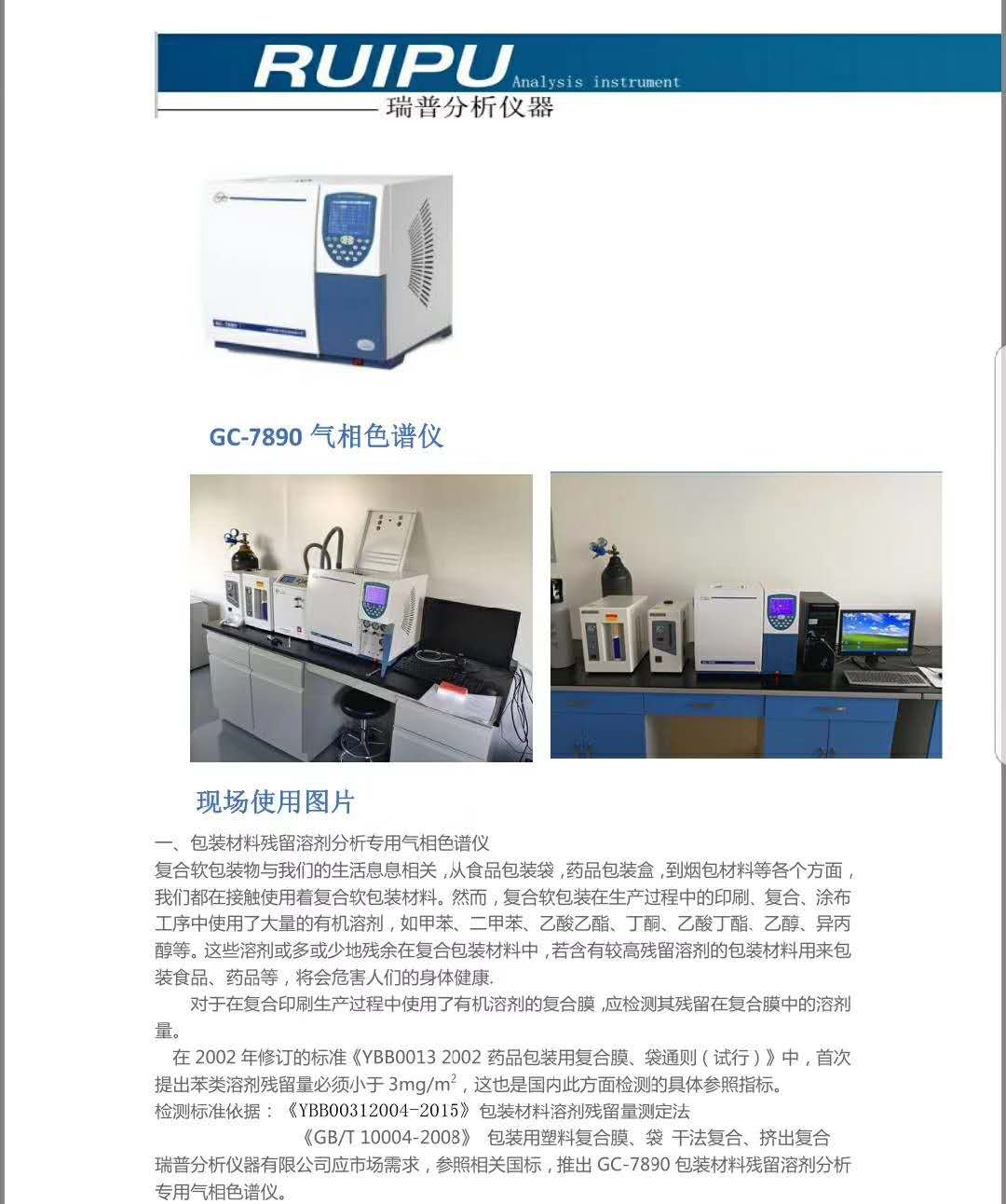 